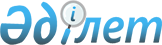 О внесении изменений и дополнений в постановление Правительства Республики Казахстан от 28 октября 2000 года N 1624
					
			Утративший силу
			
			
		
					Постановление Правительства Республики Казахстан от 10 июня 2002 года N 621. Утратило силу - постановлением Правительства РК от 5 июля 2005 г. N 692



      Во исполнение Закона Республики Казахстан от 17 апреля 1995 года N 2200 
 Z952200_ 
 "О лицензировании" Правительство Республики Казахстан постановляет: 



      1. Внести в постановление Правительства Республики Казахстан от 28 октября 2000 года N 1624 
 P001624_ 
 "Об утверждении Правил лицензирования деятельности, связанной с изготовлением и реализацией лечебных препаратов" (САПП Республики Казахстан, 2000 г., N 44-45, ст. 530) следующие изменения и дополнения: 



      в Правилах лицензирования деятельности, связанной с изготовлением и реализацией лечебных препаратов, утвержденных указанным постановлением: 



      в пункте 21: 



      подпункт 3) изложить в следующей редакции: 



      "3) высшего фармацевтического образования, стажа работы не менее трех лет по специальности, у руководителя аптечного склада, высшего или среднего фармацевтического образования у руководителей отделов склада, осуществляющих прием, хранение и реализацию лечебных препаратов;"; 



      в пункте 22: 



      подпункт 6) дополнить абзацем следующего содержания: 



      "6) при отсутствии аптек, аптечных пунктов и аптечных киосков в отдаленных сельских местностях реализацию лекарственных средств могут осуществлять юридические или физические лица в соответствии с законодательством Республики Казахстан через фельдшерско-акушерские пункты. При этом сохранность качества, безопасности и эффективности лекарственных средств обеспечивают аттестованные специалисты с медицинским образованием, реализующие лекарственные средства."; 



      дополнить пунктами 25 и 26 следующего содержания: 



      "25. Квалификационные требования, предъявляемые при лицензировании деятельности, связанной с розничной реализацией изделий, устройств и приборов, используемых с целью диагностики, профилактики и лечения заболеваний (далее - изделия медицинского назначения), включают наличие: 



      1) помещения и площадей для магазина изделий медицинского назначения в многоэтажном жилом или общественном здании с автономным входом либо в отдельно стоящем здании (подтвержденные правоустанавливающими документами имущественных прав собственника на объект), соответствующих санитарным правилам и нормам, пожарной и технической безопасности для организации хранения, проверки качества, комплектности и работоспособности оборудования, розничной реализации изделий медицинского назначения, запасных частей и расходных материалов к ним; 



      2) оборудования, соответствующей мебели, приборов, санитарно-гигиенической одежды и противопожарного инвентаря для обеспечения сохранности, качества изделий медицинского назначения; 



      3) справочной литературы, проспектов, каталогов, инструкции по эксплуатации и обеспечению качества изделий медицинского назначения; 



      4) фармацевтического или медицинского образования у работников, ответственных за хранение, качество реализуемых изделий медицинского назначения, прошедших повышение квалификации один раз в 5 лет. 



      26. Квалификационные требования, предъявляемые при лицензировании деятельности, связанной с оптовой реализацией изделий медицинского назначения, включают наличие: 



      1) помещений и площадей для оптового склада изделий медицинского назначения в многоэтажном жилом или общественном здании с автономным входом либо в отдельно стоящем здании (подтвержденные правоустанавливающими документами имущественных прав собственника на объект), соответствующим санитарным правилам и нормам, пожарной и технической безопасности для организации хранения, проверки качества, комплектности и работоспособности оборудования, оптовой реализации изделий медицинского назначения, запасных частей и расходных материалов к ним; 



      2) оборудования, соответствующей мебели и приборов, санитарно-гигиенической одежды и противопожарного инвентаря для обеспечения сохранности и качества изделий медицинского назначения; 



      3) высшего фармацевтического или медицинского образования и стажа работы не менее 3 лет у руководителя оптового склада, высшего или среднего фармацевтического образования у лиц, ответственных за хранение, реализацию изделий медицинского назначения, прошедших повышение квалификации один раз в 5 лет; 



      4) справочной литературы, каталогов, проспектов, инструкций по эксплуатации и обеспечению качества изделий медицинского назначения.". 



      2. Настоящее постановление вступает в силу со дня опубликования. 




        Премьер-Министр 



      Республики Казахстан 

					© 2012. РГП на ПХВ «Институт законодательства и правовой информации Республики Казахстан» Министерства юстиции Республики Казахстан
				